Podsumowanie konsultacji rynkowych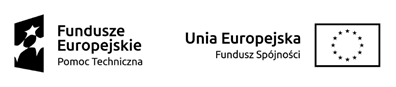 Wstępne konsultacje rynkowe w związku z planowaną realizacją projektu PPP „Zielony i pasywny Amfiteatr”Gdynia-Konin, grudzień 2022 r.Spis treści1	Wstęp	31.1	Wprowadzenie	31.2	Cele konsultacji i ich przebieg	32	Podsumowanie – wstępne wnioski	52.1	Przedstawiciele sektora prywatnego: Partnerzy Prywatni	52.2	Przedstawiciele sektora bankowego: Instytucje Finansujące	73	Spis załączników	9WstępWprowadzeniePodstawą opracowania jest podpisana 24 czerwca 2022 r. umowa, zawarta między Miastem Konin oraz spółką Doradca Consultants Ltd. sp. z o.o. („Umowa”), dotycząca wykonania Oceny Efektywności dla inwestycji pn. „Zielony i pasywny Amfiteatr” – Część III, w ramach działania: Szczegółowa analiza budowania partnerstwa publiczno-prywatnego w zakresie konińskich inwestycji (badania popytu na usługi, konsultacje rynkowe, analizy finansowe itp.). Przedmiot zamówienia realizowany jest w ramach projektu „Miasto Konin – opracowanie dokumentacji w ramach wsparcia rozwoju miast POPT 2014-2020”, finansowanego ze środków Unii Europejskiej, w ramach Funduszu Spójności w ramach Programu Operacyjnego Pomoc Techniczna 2014-2020 oraz z budżetu państwa.Zgodnie z Umową, do zadań wykonawcy należało przeprowadzenie wstępnych konsultacji rynkowych. W ramach analiz rynkowych przygotowano Memorandum informacyjne wraz z załącznikami (kwestionariuszami ankietowymi) oraz wytypowano potencjalnych Partnerów Prywatnych oraz Instytucje Finansowe do udziału we wstępnych konsultacjach rynkowych.Konsultacje zostały przeprowadzone przez zespół wykonawcy w składzie:Jarosław Zysnarski, kierownik zespołu;Robert Będziński, koordynator badania rynku; Arkadiusz Aleksiejew, współautor Memorandum informacyjnego.Cele konsultacji i ich przebiegCelem wstępnych konsultacji rynkowych było uzyskanie potwierdzenia, że przedstawione w Memorandum informacyjnym rozwiązania są interesujące dla uczestniczących w nich Partnerów Prywatnych oraz Instytucji Finansujących, a także – zebranie wskazań lub sugestii dotyczących modelu oraz szczegółowych rozwiązań projektowych, których uwzględnienie spowoduje, że uczestnicy konsultacji byliby zainteresowani udziałem w Przedsięwzięciu, w tym udziałem w postępowaniu na wybór Partnera Prywatnego. Przygotowanie na podstawie wstępnych analiz Memorandum informacyjnego oraz kwestionariuszy ankiet miało miejsce w październiku 2022 r. Zaproszenie do udziału w konsultacjach rynkowych zostało opublikowane 27 października 2022 r. Równolegle – w listopadzie 2022 r. – prowadzone były kontakty z wytypowanymi instytucjami, zachęcające do udziału w konsultacjach i wypełnienia ankiet.Niestety należy wskazać, że projektowane Przedsięwzięcie nie budziło zainteresowania potencjalnych Partnerów Prywatnych oraz Instytucji Finansujących. Wypełnienie ankiet traktowane było jako zainwestowanie czasu w słabo rokującą inwestycję (lub przedsięwzięcie kredytowe).Poniżej przedstawiono podsumowanie przeprowadzonych przez wykonawcę rozmów.Podsumowanie – wstępne wnioskiPrzedstawiciele sektora prywatnego: Partnerzy Prywatni W ramach konsultacji rynkowych z przedstawicielami sektora prywatnego nt. realizacji w formule partnerstwa publiczno-prywatnego Przedsięwzięcia  pn. „Zielony i pasywny Amfiteatr”, w uzupełnieniu do ogłoszenia z dnia 27 października 2022 r., zostały wysłane e-maile do 26 firm (dane adresowe firm w załączniku), których działalnością podstawową są usługi o charakterze deweloperskim, a następnie zostały przeprowadzone wywiady telefoniczne z przedstawicielami tych firm.Przy wyborze firm, z którymi kontaktowano się w temacie konsultacji rynkowych kierowano się następującymi kryteriami: działalność deweloperska w sferze budownictwa kubaturowego, obszar działania (w szczególności Konin 
i województwo wielkopolskie) oraz skala prowadzonej działalności. Wybrano takie kryteria, ponieważ zanim rozpoczęto konsultacje rynkowe została przeprowadzona rozmowa z czołowym deweloperem ogólnopolskim, który na wstępie wykluczył inwestowanie w małych miejscowościach poza strefą jego działalności.   Niestety żadna z badanych firm nie wyraziła chęci udziału w ankiecie, ale w trakcie rozmowy udało się uzyskać odpowiedzi na niektóre pytania w niej zawarte. Poniżej zostało przedstawione podsumowanie przeprowadzonych konsultacji,  z zastrzeżeniem, że żadna z firm nie wyraziła zgody na cytowanie jej opinii czy odpowiedzi z podaniem źródła. 1. Skala zainteresowania Przedstawiciele firm, z którymi były przeprowadzone rozmowy, podkreślali, że ich firmy w niewielkim stopniu lub w ogóle nie są zainteresowani udziałem w realizacji projektów PPP w Polsce.  Żadna firma nie była zainteresowana udziałem w realizacji projektów PPP, w których przewiduje się utrzymanie techniczne obiektów po ich rozbudowie. Większość wskazywała, że nie jest to ich działalność podstawowa i nie posiadają do tego celu kompetencji. Również żadna firma nie była zainteresowana udziałem w realizacji konkretnego Przedsięwzięcia pn.: „Zielony i pasywny Amfiteatr”. Nieliczni respondenci, którzy chcieli przedstawić argumenty tłumaczące, dlaczego nie są zainteresowani, wskazywali na zły okres dla tego typu inwestycji (m.in. wysoka inflacja, wysoki koszt kredytów, trudności w uzyskaniu kredytu) oraz przede wszystkim na nierynkowy (niekomercyjny) charakter inwestycji.2. Doświadczenia w realizacji projektów PPPŻadna z firm, z którymi przeprowadzono konsultacje nie posiadała doświadczeń w realizacji projektów PPP ani doświadczeń związanych z rozbudową (przebudową) oraz utrzymaniem obiektów upowszechniania kultury, w szczególności typu amfiteatru oraz zarządzaniem takimi obiektami. W uzasadnieniu braku doświadczeń ankietowane osoby wskazywały przede wszystkim, że firmy deweloperskie szukają projektów komercyjnych i bardzo rzadko decydują się na projekty, w których ich rola ograniczałaby się tylko do prac budowlanych. Wskazując przy tym, że to właściciel danego obiektu może sam zlecić firmie budowlanej realizację takich zadań, jak rozbudowa czy modernizacja. 3. Zabezpieczenie realizacji Umowy PPP od Podmiotu PublicznegoNieliczne podmioty, które rozważałyby ewentualny udział w projekcie wskazywały, że wymagałoby to przemyślenia formy koniecznych zabezpieczeń umowy PPP ze strony Podmiotu Publicznego. Jednak na tym etapie nikt nawet nie chciał dać przykładów takich zabezpieczeń. 4. Wstępne zainteresowanie złożeniem wniosku o dopuszczenie do udziału w postępowaniu na wybór Partnera Prywatnego w celu realizacji ProjektuŻaden podmiot nie wyraził takiej chęci i nikt nie chciał otrzymać informacji o ogłoszeniu postępowania na wybór Partnera Prywatnego w Przedsięwzięciu.Podsumowując przeprowadzone konsultacje w sektorze prywatnym należy jednoznacznie podkreślić, iż żaden potencjalny Partner Prywatny nie przedstawił swoich konkretnych oczekiwań wobec realizacji w formule partnerstwa publiczno-prywatnego Przedsięwzięcia  pn. „Zielony i pasywny Amfiteatr”. Przede wszystkim sytuacja taka wynika z charakteru inwestycji, która nie mieści się w modelach biznesowych praktycznie żadnej z ankietowanych firm deweloperskich. Partnerzy prywatni, którzy zechcieli podzielić się opinią w kontekście tego Projektu jednoznacznie wskazują, że mogliby w drodze przetargu wybudować/rozbudować czy zmodernizować taki obiekt jako jednorazowe zadanie, za które na koniec prac otrzymają wynagrodzenie. Dodatkowo praktycznie każdy z Partnerów Prywatnych, z którymi przeprowadzono rozmowy, miał ogromne obawy, czy jakikolwiek bank czy inna instytucja finansowa udzieliłaby im kredytu na tego typu przedsięwzięcie. Większość firm twierdziła, że nie zapewniłaby finansowania realizacji inwestycji z uwagi na obecną sytuację rynkową.   Przedstawiciele sektora bankowego: Instytucje FinansująceW ramach konsultacji rynkowych z przedstawicielami Instytucji Finansujących nt. realizacji w formule partnerstwa publiczno-prywatnego Przedsięwzięcia  pn. „Zielony i pasywny Amfiteatr” zostały wysłane e-maile do 10 instytucji (dane adresowe firm w załączniku), a następnie zostały przeprowadzone wywiady telefoniczne z przedstawicielami tych instytucji. Przy wyborze instytucji, z którymi kontaktowano się w temacie konsultacji rynkowych kierowano się następującymi kryteriami: możliwości finansowania inwestycji, skala działania, posiadane doświadczenie, jak również, w przypadku instytucji lokalnych (banków spółdzielczych), znajomość rynku lokalnego.Niestety żadna z badanych Instytucji Finansujących nie wyraziła chęci udziału w ankiecie, ale w trakcie rozmowy udało się uzyskać odpowiedzi na niektóre pytania w niej zawarte. Poniżej zostało przedstawione podsumowanie przeprowadzonych konsultacji z zastrzeżeniem, że żadna z instytucji nie wyraziła zgody na cytowanie jej opinii czy odpowiedzi z podaniem źródła.1. Zainteresowanie udziałem w finansowaniu projektów PPPWedług przedstawicieli Instytucji Finansujących stopień zainteresowania udziałem w finansowaniu projektów PPP zależy od rodzaju projektu, poziomu nakładów oraz wysokości wkładu finansowego uczestników projektu.Niestety żadna z badanych instytucji nie wyraziła chęci finansowania Przedsięwzięcia  pn. „Zielony i pasywny Amfiteatr” w zaproponowanej obecnie formule Projektu. W obecnej sytuacji rynkowej praktycznie każda z badanych instytucji wykluczyła możliwość finansowania działalności deweloperów w jakiejkolwiek formule. Wysokie stopy procentowe oraz zbliżające się widmo kryzysu gospodarczego spowodowały, że instytucje finansowe w celu minimalizacji ryzyka nie finansują projektów deweloperskich – jakichkolwiek, nawet w formule odmiennej niż PPP (która to formuła traktowana jest jako dodatkowy czynnik ryzyka). 2. Doświadczenie w finansowaniu projektów PPPWedług przedstawicieli dużych ogólnopolskich banków ich instytucje posiadają niezbędne doświadczenie, natomiast banki spółdzielcze raczej nie finansowały projektów w formule PPP. 3. Chęć zaangażowania w Przedsięwzięcie Na podstawie przeprowadzonych wywiadów żadna z instytucji finansujących nie wyraziła chęci finansowania Przedsięwzięcia  pn. „Zielony i pasywny Amfiteatr”. Przede wszystkim przedstawiciele banków wskazywali na szereg zagrożeń, w tym m.in. wysokie stopy procentowe, brak komercyjnego charakteru inwestycji, konieczność zabezpieczenia kredytu oraz wysoki wkład własny (minimum 30%).Ponadto jednym z podstawowych warunków, jakie musiałoby spełniać Przedsięwzięcie, to według przedstawicieli Instytucji Finansujących realizacja bezpośrednio przez lokalny samorząd, a nie w formule PPP. Alternatywnie, konieczne byłoby pełne zabezpieczenie udzielonego finansowania przez JST.Spis załącznikówLista kontaktowa potencjalnych Partnerów Prywatnych Lista kontaktowa potencjalnych Instytucji FinansującychLista kontaktowa potencjalnych Partnerów PrywatnychJHM DEVELOPMENT S.A. Skierniewice Konimpex-Invest Sp.z o.o PoznańLUXBUD N. Biesiada, C. Kostański sp.k. KoninKon-Bet Sp. z o.o. KoninHARMONY INVESTMENTS Sp. z o.o. KoninGrupa Kapitałowa Nickel Development Złotniki Suchy LasGrupa Kapitałowa Ataner PoznańGrupa Kapitałowa UWI Inwestycje PoznańAkropol Inwestycje sp. z o.o. LubońWechta Inwestycje SłupcaJakon Inwest PoznańYARD Development Sp. z o.o. Sp. k. PoznańPROXIN DEVELOPMENT Sp. z o.o. PoznańAgrobex Sp. z o.o. PoznańDUDA Development PoznańGarvest Real Estate PoznańView Development Sp. z o.o. PoznańAREA DEVELOPMENT PoznańSilamar Sp. z o.o. PoznańNostradomus sp. z o. o. PoznańQuadro Development PoznańHORIZEN DEVELOPMENT Prosta Spółka Akcyjna PoznańŁowiccy Grupa Deweloperska PoznańRajbud Development PoznańTK Invest Sp. z o.o. Sp.k. PoznańForpoz Deweloper Sp. z o. o. PoznańLista kontaktowa potencjalnych Instytucji FinansującychBank Spółdzielczy w Koninie Poznański Bank Spółdzielczy PoznańBank Spółdzielczy w GnieźnieŁódzki Bank Spółdzielczy ŁódźBank Spółdzielczy w InowrocławiuPKO Bank Polski S.A.Alior Bank S.A.ING Bank Śląski S.A.Bank Pekao S.A.Santander Bank Polska SA